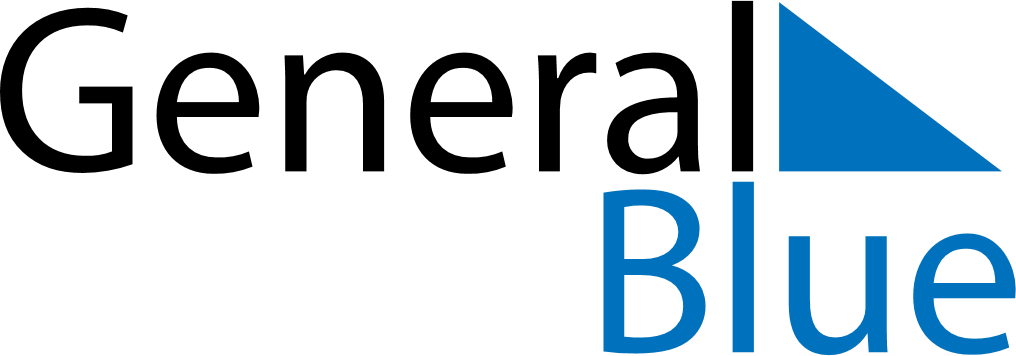 August 2024August 2024August 2024August 2024August 2024August 2024Wagin, Western Australia, AustraliaWagin, Western Australia, AustraliaWagin, Western Australia, AustraliaWagin, Western Australia, AustraliaWagin, Western Australia, AustraliaWagin, Western Australia, AustraliaSunday Monday Tuesday Wednesday Thursday Friday Saturday 1 2 3 Sunrise: 7:01 AM Sunset: 5:32 PM Daylight: 10 hours and 30 minutes. Sunrise: 7:01 AM Sunset: 5:32 PM Daylight: 10 hours and 31 minutes. Sunrise: 7:00 AM Sunset: 5:33 PM Daylight: 10 hours and 33 minutes. 4 5 6 7 8 9 10 Sunrise: 6:59 AM Sunset: 5:34 PM Daylight: 10 hours and 34 minutes. Sunrise: 6:58 AM Sunset: 5:34 PM Daylight: 10 hours and 36 minutes. Sunrise: 6:57 AM Sunset: 5:35 PM Daylight: 10 hours and 38 minutes. Sunrise: 6:56 AM Sunset: 5:36 PM Daylight: 10 hours and 39 minutes. Sunrise: 6:55 AM Sunset: 5:36 PM Daylight: 10 hours and 41 minutes. Sunrise: 6:54 AM Sunset: 5:37 PM Daylight: 10 hours and 42 minutes. Sunrise: 6:53 AM Sunset: 5:38 PM Daylight: 10 hours and 44 minutes. 11 12 13 14 15 16 17 Sunrise: 6:52 AM Sunset: 5:38 PM Daylight: 10 hours and 46 minutes. Sunrise: 6:51 AM Sunset: 5:39 PM Daylight: 10 hours and 47 minutes. Sunrise: 6:50 AM Sunset: 5:40 PM Daylight: 10 hours and 49 minutes. Sunrise: 6:49 AM Sunset: 5:41 PM Daylight: 10 hours and 51 minutes. Sunrise: 6:48 AM Sunset: 5:41 PM Daylight: 10 hours and 53 minutes. Sunrise: 6:47 AM Sunset: 5:42 PM Daylight: 10 hours and 54 minutes. Sunrise: 6:46 AM Sunset: 5:43 PM Daylight: 10 hours and 56 minutes. 18 19 20 21 22 23 24 Sunrise: 6:45 AM Sunset: 5:43 PM Daylight: 10 hours and 58 minutes. Sunrise: 6:44 AM Sunset: 5:44 PM Daylight: 11 hours and 0 minutes. Sunrise: 6:42 AM Sunset: 5:45 PM Daylight: 11 hours and 2 minutes. Sunrise: 6:41 AM Sunset: 5:45 PM Daylight: 11 hours and 3 minutes. Sunrise: 6:40 AM Sunset: 5:46 PM Daylight: 11 hours and 5 minutes. Sunrise: 6:39 AM Sunset: 5:47 PM Daylight: 11 hours and 7 minutes. Sunrise: 6:38 AM Sunset: 5:47 PM Daylight: 11 hours and 9 minutes. 25 26 27 28 29 30 31 Sunrise: 6:37 AM Sunset: 5:48 PM Daylight: 11 hours and 11 minutes. Sunrise: 6:35 AM Sunset: 5:49 PM Daylight: 11 hours and 13 minutes. Sunrise: 6:34 AM Sunset: 5:49 PM Daylight: 11 hours and 15 minutes. Sunrise: 6:33 AM Sunset: 5:50 PM Daylight: 11 hours and 17 minutes. Sunrise: 6:32 AM Sunset: 5:51 PM Daylight: 11 hours and 18 minutes. Sunrise: 6:30 AM Sunset: 5:51 PM Daylight: 11 hours and 20 minutes. Sunrise: 6:29 AM Sunset: 5:52 PM Daylight: 11 hours and 22 minutes. 